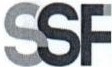 SUPERINTENDENCIA DELSISTEMA FINANCIEROFECHA: 21/12/2022Versión pública según Art. 30 LAIP. Por supresión de información confidencial. Art. 24 Lit. c. LAIP.SSF 2022 ORDEN DE COMPRA	No.	451PROVEEDOR: TRANSPORTES HERNANDEZ RODRIGUEZ, S.A. DE C.V.NIT:	xxxxxxxxxxxxxxxxUNIDAD SOLICITANTE: DEPARTAMENTO DE SERVICIOS GENERALESADMINISTRADOR O.C.: IRENE MARGARITA MENDOZA MEJÍA(1666)REQUERIMIENTO No. 457/2022ANALISTA: ENRIQUE DELGADOFAVOR SUMINISTRAR LO SIGUIENTE:BIENSERVICIO   XCANTIDAD	CODIGO	DESCRIPCION	COSTO UNITARIO	COSTO TOTAL•SON: NOVECIENTOS SETENTA Y CINCO US DÓLARES 00/100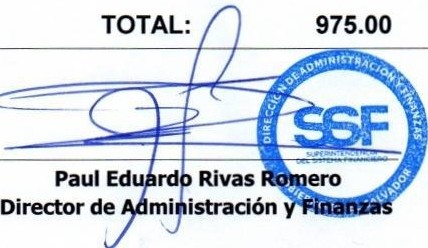 